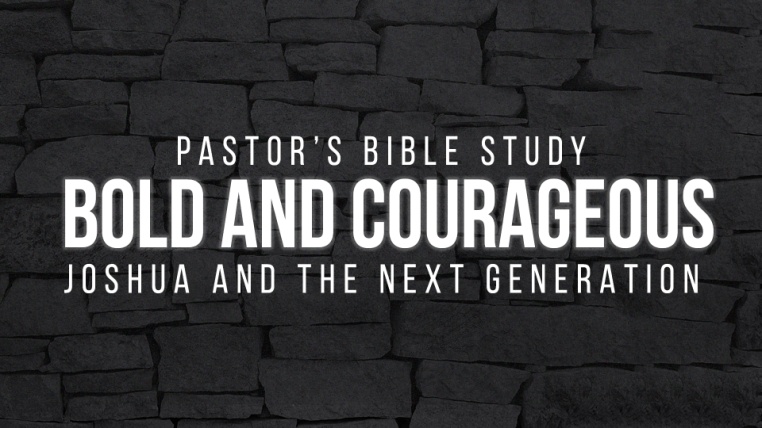 Episode 2: Goodbye to Moses: An Overview of DeuteronomyWhat does the title “Deuteronomy” mean?Deuteronomy is a book about transition and preparation. What transitions were about to take place, and how did Moses prepare them?Why did Israel refuse to go into the Promised Land?Who did God say would not enter the Promised Land?Who would enter the Promised Land?How long did it take before all the rebellious men of war were consumed in the wilderness?Why did Moses present the Ten Commandments to the people again?What was Deut. 6:4 and why was it so important to the faith of Israel? What does "shema" mean? Why was Moses not allowed to enter the Promised Land?What is a "valedictory" speech?Who is to be Israel’s new leader?What general warnings did Moses give to the people before they moved into the Promised Land? Concerning the Canaanites? Concerning obedience to the covenant?Chapter 33. In Moses' final blessing on Israel, who did he honor first? Who did he bless next?In Chapter 34, what did God show Moses at the top of Mount Nebo?In what land did Moses die? Where was he buried? How old was Moses when he died?What have been the biggest "moves” you have made in your life? (Work, home?) How did you prepare (or, how were you prepared for the move)?